　課題番号○○○に関する研究　○○高等専門学校　○○学科　○○○○（教授）、△△△△（本科○年）　豊橋技術科学大学　□□工学系　□□□□（教授）１．序論　Introduction本研究は，・・・。日本又は英語で作成すること　　　　余白のサイズ変更をしないこと２．目的　Objective３．方法　Material and Methods４．結果と考察　Results and Discussion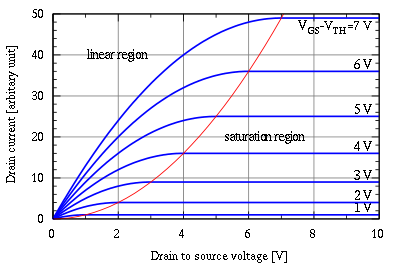 図１　適宜グラフなど入れてもよい５．結論　Conclusion参考文献　Reference